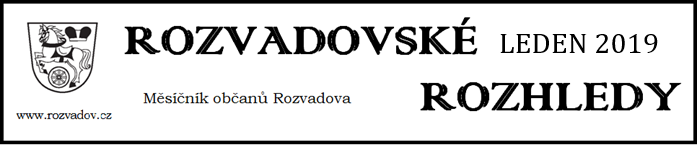 Oznámení    o    příštím     termínu   zasedání    ZOZveme všechny občany na další veřejné zasedání zastupitelstva obce, které se koná ve středu 20. února 2019 od 17:00 hodin v zasedací místnosti obecního úřadu Rozvadov.Co    bylo    schváleno   na lednovém    zasedání zastupitelstva rozpočet obce na rok 2019 v hlavních ukazatelích a dle odvětvového třídění rozpočtové skladby s tím, že rozpočet je stanoven jako rozpočet schodkový, příjmy 58 664 836,- Kč, výdaje  78 633 700,- Kč,  financování   19 968 864,- Kč, a součástí rozpočtu obce jsou stanovení závazných ukazatelů příspěvkových organizací Mateřská škola Rozvadov p.o. a Základní škola Rozvadov p.o.   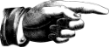 uzavření veřejnoprávní smlouvy mezi Městem Tachov a Obcí Rozvadov na výkon agendy Městské policie Tachov v obci Rozvadov ve dnech 8. – 10.3.2019podání žádosti obce o dotaci 117d8210A – Podpora  obnovy místních komunikacíPokud  se  chcete  zúčastnit vítání občánků, přihlaste seObec Rozvadov plánuje uspořádat další vítání nových občánků. V souvislosti s nařízením GDPR žádáme rodiče rozvadovských dětí, které ještě na vítání občánků nebyly, ať se dostaví na obecní úřad podepsat souhlas s účastí na připravované akci, a to v termínu do konce února. Děkujeme.Poslední upozornění pro občany s místem trvalého pobytu na ohlašovněUpozorňujeme občany s místem trvalého pobytu na ohlašovně, kteří si ještě nevyřídili v souvislosti se změnou sídla OÚ občanský průkaz s novou adresou, že po uplynutí měsíce ledna Městský úřad v  Tachově těmto občanům občanské průkazy zruší. Jinými slovy to znamená, že si nadále se svými zrušenými neplatnými průkazy už nikde nic nevyřídíte!!!Nabídka přivýdělkuČerpací stanice OMV Rozvadov hledá výpomoc na úklid venkovních prostor. Jedná se o 4h týdně na DPP. Vhodné i pro důchodce. Více informací na tel. čísle: 777 112 400.Kdo nemá řádně označenou nemovitost, nemůže dostávat poštuPokud chcete dostávat poštu, pořiďte si na Vaše objekty schránku a označení číslem popisným!Našly se klíčeU spodních bytovek se našel svazek klíčů se žlutým reflexním přívěskem na modré stuze. Je uložen na OÚ.Informace místostarosty o chystaných přednáškách v obecním sále 18.5.2019 - Jakub Vágner -   český rybář  a držitel několika světových rekordů v lovu sladkovodních ryb. Je držitelem několika světových rekordů v kategorii All-tackle IGFA (International Game Fish Association). Proslul především díky rybářskému pořadu Fish Warrior, vysílaném televizní stanicí National Geographic Channel. Jeho otcem je hudebník Karel Vágner.24.8.2019 - Matěj Balga - věčný hledač dobrodružství a romantiky, nomád, cyklista, vodák, příležitostný konstruktér přehnaně dlouhých souvětí, aspirující filosof a alkoholový entusiasta.Říjen 2019 - Jiří Kolbaba - cestovatel,   fotograf   a spisova-tel, viceprezident Českého klubu cestovatelů. Procestoval všech šest kontinentů planety, více než 130 zemí světa. Popularizátor poznávání cizích kultur a ochrany fauny a flóry. Spolupracuje s mnoha tištěnými i elektronickými médii, na rádiu Impuls má již mnoho let populární autorský pořad o cestování. Známá jsou zejména jeho jevištní diashow pro různé skupiny v celém Česku.Zájmové kroužky nejen pro dětiJelikož se dlouhodobě řeší zájmové kroužky pro děti a nejenom pro ně v obci Rozvadov, a podařilo se nám zajistit mentory pro některé kroužky, přicházíme s nabídkou těchto kroužků.Mladý hasič  -   touží vaše dítě po tom stát se hasičem?  Mladým hasičem se dle stanov SH ČMS může stát chlapec nebo děvče ve věku od 6 do 18 let, souhlasí-li s jejich členstvím zákonný zástupce.Šipky -  jsou zároveň sport, sportovní náčiní, ale i zábavná hra, při které se házejí šipky na terč.Střelecký - vzduchovka - tento kroužek bude provozován s největší pravděpodobností až v příštím roce, ale protože je třeba se na to připravit (střelnice, vzduchovky, terče atd.) je potřeba zjistit případný zájem, proto vám ho nabízíme už teď.Jestli vás některý z našich kroužků oslovil, nebo pokud znáte někoho, kdo by měl zájem vést jakýkoliv kroužek v naší obci, spojte se s námi na níže uvedených kontaktech:Martin Ábel, abelovci@seznam.cz, tel. 775 224 785Pavel Pajer, starosta@rozvadov.cz, tel. 603 217 538Tři poděkování